Guidelines for the Creation of theInternal Quality Assurance Cell (IQAC) and Submission of Annual Quality Assurance Report (AQAR) by AccreditedInstitutions(AQAR format in line with the revised manual of Affiliated/Constituent UG Colleges, with effect from the academic year 2020-21)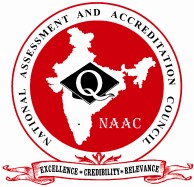 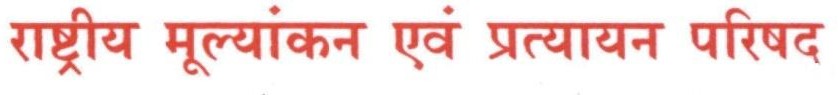 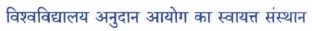 NATIONAL ASSESSMENT AND ACCREDITATION COUNCILAn Autonomous Institution of the University GrantsCommissionP. O. Box. No. 1075, Opp: NLSIU, Nagarbhavi, Bengaluru - 560 072IndiaVISIONNAACTo make quality the defining element of higher education in India through a combination of self and external quality evaluation, promotion and sustenance initiatives.MISSIONTo arrange for periodic assessment and accreditation of institutions of higher education or units thereof, or specific academic programmes or projects;To stimulate the academic environment for promotion of quality of teaching-learning and research in higher education institutions;To encourage self-evaluation, accountability, autonomy and innovations in higher education;To undertake quality-related research studies, consultancy and training programmes, andTo collaborate with other stakeholders of higher education for quality evaluation, promotion and sustenance.Value FrameworkTo promote the following core values among the HEIs of the country:Contributing to National DevelopmentFostering Global Competencies among StudentsInculcating a Value System among StudentsPromoting the Use of TechnologyQuest for ExcellenceGuidelines for the Creation of theInternal Quality Assurance Cell (IQAC) and Submission of Annual Quality Assurance Report (AQAR) by Accredited Institutions(AQAR format in line with the revised manual of Affiliated/Constituent UG Colleges, with effect from the academic year 2020-21)Published by:The DirectorNational Assessment and Accreditation Council (NAAC)P. O. Box. No. 1075, Nagarbhavi,Bengaluru - 560 072, IndiaEdited By AQAR Committee:Dr. Jagannath Patil, Adviser NAACDr. B. S. Ponmudiraj, Adviser NAACMr. Samuel L, System Analyst, NAACCopyright © NAAC –October, 2021 (Updated Version As On April, 2022)All rights reserved. No part of this publication may be reproduced or utilized in any form or by any means, electronic or mechanical, including photocopying, recording, or any information storage and retrieval system, without the prior written permission of the publisher.Printed at:----------------ContentsGuidelines for the Creation of theInternal Quality Assurance Cell (IQAC)and Submission of Annual Quality Assurance Report (AQAR)in Accredited Institutions (with effect from academic year 2020-21)IntroductionIn pursuance of its action plan for performance evaluation, assessment and accreditation and quality upgradation of institutions of higher education, the National Assessment and Accreditation Council (NAAC), Bengaluru proposes that every accredited institution should establish an Internal Quality Assurance Cell (IQAC) as a quality sustenance measure. Since quality enhancement is a continuous process, the IQAC will become a vital part of the institution’s quality assurance system and work towards ensuring quality enhancement and sustenance. The prime task of the IQAC is to develop a system for conscious, consistent and catalytic improvement in the overall performance of its institution. For this, during the post-accreditation period, institutions need to channelize their efforts towards promoting holistic academic excellence including the implementation of peer team’s recommendations.The guidelines provided in the following pages will facilitate the institution in the creation and operation of the IQAC.The establishment of the IQAC is the first step towards institutionalization and internalization of quality enhancement initiatives. Its success depends on its sense of belongingness and participation in all the activities of the institution. It will not be yet another hierarchical structure or a record-keeping unit of the institution but will be a facilitative and participative unit of the institution. It has the potential to become a vehicle for ushering in quality enhancement through its planned and interventionist strategies to remove deficiencies and enhance quality, as in Quality Circles in industries. IQAC – VisionTo promote quality culture as the prime concern of Higher Education Institutions through institutionalizing and internalizing all the quality-enhancing and sustaining initiatives taken with internal and external support.Objective The primary aim of the IQAC isTo develop a mechanism to promote conscious, consistent and catalytic action plans to improve the academic and administrative performance of the institution. To promote institutional quality enhancement and sustenance through the internalization of quality culture and institutionalization of the best practices.StrategiesIQAC shall evolve a mechanism and procedures forEnsuring timely, efficient and progressive performance of academic, administrative and financial units; b)	Adoption of relevant and quality academic and research programmes;c)	Ensuring equitable access to and affordability of academic programmes for various sections of the society;d)	Optimization and integration of modern methods of teaching and learning;e)	Ensuring credible assessment and evaluation processes;f)	Ensuring the proper allocation, adequacy and maintenance of support structure and services; and g)	Sharing of research findings and networking with other institutions in India and abroad.FunctionsDevelopment and application of quality benchmarks;Setting parameters for various academic and administrative activities of the institution;Facilitating the creation of a learner-centric environment conducive to quality education and faculty development to adopt the required knowledge and technology for participatory teaching and learning process;Collection and analysis of feedback from all the stakeholders on quality-related institutional processes;d)	Dissemination of information on various quality parameters to all the stakeholders;e)	Organization of intra- and inter-institutional workshops and seminars on quality- related themes and promotion of quality circles;f)	Documentation of various programmes/activities leading to quality improvement; g)	Acting as a nodal agency of the institution for coordinating quality-related activities, including adoption and dissemination of the best practices;h) Development and maintenance of institutional database through MIS for the purpose of maintaining and enhancing institutional quality;i)  Periodical conduct of Academic and Administrative Audits along with their follow-up activities; andj)	Preparation and submission of the Annual Quality Assurance Report (AQAR) as per the guidelines and parameters of NAAC. Benefits IQAC will facilitate / contribute toEnsuring clarity and focus in the institution’s march towards quality enhancement;Ensuring internalization of quality culture;b)	Ensuring enhancement and coordination among the various units and activities of the institution and institutionalizing all good practices;c)	Providing a sound basis for decision-making to improve institutional functioning;d)	Acting as a dynamic system for quality changes in HEIs; ande)	Building a sound methodology for documentation and internal communication. 	Composition of the IQACThe IQAC should be constituted in every institution under the chairpersonship of the Head of the Institution with heads of key academic and administrative units and a few teachers and a few distinguished educationists and representatives of the local management and stakeholders as members. The composition of the IQAC should be as follows:1.	Chairperson: Head of the Institution2.	Teachers to represent all levels (Assistant Professor and Associate Professor) (Three to eight)3.    One member from the Management4.    The senior administrative officer (Office Superintendent/Manager)5.	One nominee each from the Local Society/Trust, Students and Alumni 6. 	One nominee each from the Employer/Industrialists/Stakeholders7.	One of the senior teachers as the Coordinator of the IQACThe composition of the IQAC will depend on the size and complexity of the institution and accordingly the representation of teachers may vary. The IQAC helps the institution in planning and monitoring quality-related activities. It ensures the various stakeholders’ and beneficiaries’ cross-sectional participation in the institution’s quality-enhancement activities. The guidelines given here are only indicative and will help the institutions in their quality-sustenance activities. The membership of the nominated members shall be for a period of two years. The IQAC should meet at least once in every quarter. The quorum for the meeting shall be two-thirds of the total number of members. The Agenda, Minutes and Action Taken Reports are to be documented and maintained electronically in a retrievable format.While selecting these members, several precautions need to be taken. A few of them are listed below:It is advisable to choose persons from different backgrounds who have earned respect for their integrity and excellence in their teaching and research. Moreover, they should be aware of the ground realities of the institutional environment. They should be known for their commitment to improving the quality of teaching and learning.It is advisable to change the Coordinator every two/three years to usher in new thoughts and activities in the institution.It would be appropriate to choose senior administrators and persons in charge of institutional services such as library, computer centre, estate office, student welfare, administration, academic tasks, examination and planning and development. The management representative should be aware of the institution’s objectives, strengths and limitations, and should be committed to its improvement. The local Society/Trust representatives should be of a high social standing and should have made significant contributions to society and to education, in particular.The Role of the CoordinatorThe role of the Coordinator of the IQAC is crucial in ensuring the effective functioning of all the members. The IQAC Coordinator may be a senior and competent person with rich experience and exposure to quality aspects. He/She may be a full-time functionary or a senior academician/administrator entrusted with additional responsibility as the IQAC Coordinator. Secretarial assistance should be ensured by the administration. It is essential that the coordinator has a sound knowledge of computers and data management.Operational Features of the IQACQuality assurance is a by-product of the ongoing efforts of an institution to define its objectives and chalk out a work plan to achieve them and also specify the checks and balances to evaluate the degree to which each of the tasks is fulfilled. Hence devotion and commitment to improvement rather than mere institutional control is the basis for devising procedures and instruments for assuring quality. The IQAC has to ensure that whatever is done in the institution for higher education is done efficiently and effectively. In order to do this, the IQAC will have to first establish procedures and modalities to collect data and information on the various aspects of the functioning of the institution. The IQAC Coordinator has a major role in implementing these functions. The IQAC may derive support from the already existing units and mechanism that contribute to the functions listed above.Institutions are requested to submit the AQAR every year and the submission should start after one year from the date of accreditation. A functional IQAC and timely submission of the AQAR are the minimum institutional requirements to go in for the second, third and subsequent cycles of accreditation. During the institutional visit, the NAAC peer team will interact with the IQAC to know about its functioning, progress, and the quality sustenance initiatives undertaken by it. The AQAR may be part of the Annual Report. It shall be approved by the statutory body/bodies of the HEIs (such as the Syndicate/Governing Council/Executive Council/Board of Management) which will also monitor the quality enhancement measures undertaken by the IQAC.The IQAC may create its exclusive window tab on its institutional website for keeping the documents pertaining to NAAC, Peer Team Reports, AQAR, and Certificate of Accreditation. It shall regularly upload/report on its activities and host the AQAR as well. Revised Accreditation Framework NAAC launched the Revised Accreditation Framework in July 2017 and hence the AQAR format also was modified in tune with the new methodology. The tools and parameters in the new AQAR format have been designed in such a way that the preparation of the AQAR would facilitate the HEI’s SSR preparation for the upcoming cycle of accreditation. It is hoped that new AQAR format would facilitate Higher Education Institutions in creating a good database at the institutional level for enhancing a culture of excellence.As per the Revised Accreditation Framework (RAF), NAAC-accredited institutions need to submit the AQAR online. Henceforth, HEIs need not submit the printed/hard copy of the AQAR to NAAC. The login ID for the online submission of the AQAR will be the e-mail ID used for the Institutional Information for Quality Assessment (IIQA). The AQAR of the preceding year should be submitted to NAAC before 31st December every year. When institutions submit the AQAR online they will receive an automated response from the NAAC portal. Mandatory Submission of AQAR by IQACThe Executive Committee of NAAC has decided that with effect from 16th September 2016 regular submission of the AQAR is mandatory for the second and subsequent cycles of accreditation.The following are the prerequisites for the submission of AQAR for all Higher Education Institutions opting for the second and subsequent cycles of Assessment and Accreditation:  The institution should have a functional IQAC.The minutes of IQAC meeting(s) and compliance to the decisions taken should be uploaded on the institutional website.The institution should have uploaded the AQAR on its institutional website for access to all its stakeholders.Note: The terms and abbreviations used in the AQAR are in accordance with the respective NAAC manuals. Please refer to the glossary for the meaning of specific terms and abbreviations used in the AQAR.Guidelines to HEIs to fill in AQARInstitution has to submit AQAR online in the prescribed format only. Institution has to provide Completed academic year data. Only one year data to be provided in AQAR.Duly filled Data template has to be submitted along with AQAR online. Data template along with supporting documents needs to be uploaded in the institutional website.QlM responses to be recorded in 100-200 words only. If the institution does not submit the AQARs on time, it will be recorded as late submissionIf institutions do not respond to the clarification(s) sought and do not edit AQAR accordingly within the stipulated time line even after 3 reminders, NAAC will accept AQAR as it is and an automated email will be sent to the HEI. After the approval of AQAR, the edit option will not be provided. All the terms provided in the glossary and used in the AQAR shall be read in conjunction with the respective manuals.  The AQAR format (Affiliated / Autonomous) has to be chosen and submitted for an academic year as per the status approved by UGC for HEI in that respective academic year. After completing one academic year as an Autonomous College, the HEI may submit in AQAR Autonomous College format. For example: The college is accredited on 31-03-2015. During the academic year 2017-18, suppose in 11 March 2018, a college received the Autonomous status by UGC, the AQAR for 2017-18 should be submitted in Affiliated College format and for Academic year 2018-2019 the college needs to submit AQAR in Autonomous College format. The revised AQAR format will be implemented from the academic year 2020-2021. Format of AQAR for earlier years is also available on NAAC website.In the AQAR, during the year has been specified which means latest completed academic year.The HEI’s which are submitting AQAR after the first cycle (and subsequent cycle) should provide previous year AQAR links, however, those HEI's which are submitting AQAR for the first year after first cycle of accreditation may provide the SSR link instead of AQAR link.The Annual Quality Assurance Report (AQAR) of the IQAC(For Affiliated/Constituent (UG) Colleges)Institutions Accredited by NAAC need to submit an Annual self-reviewed progress report i.e. Annual Quality Assurance Report (AQAR) to NAAC, through its IQAC. The report is to detail the tangible results achieved in key areas, specifically identified by the IQAC at the beginning of the Academic year. The AQAR period would be the Academic Year. (For example, June 1, 2017 to May 31, 2018) (with effect from academic year 2020-21)Part – AData of the Institution(Data may be captured from IIQA)Name of the InstitutionName of the Head of the institution:Designation:Does the institution function from own campus:Phone no./Alternate phone no.:Mobile no.:Registered e-mail:Alternate e-mail:Address	:City/Town	:State/UT	:Pin Code	:Institutional status:Affiliated /Constituent:Type of Institution: Co-education/Men/WomenLocation :Rural/Semi-urban/Urban:Financial Status: Grants-in aid/ UGC 2f and 12 (B)/ Self-financing (please specify)Name of the Affiliating University:Name of the IQAC Coordinator:Phone no. : Alternate phone no.Mobile:IQAC e-mail address:Alternate e-mail address:Website address:Web-link of the AQAR: (Previous Academic Year):For ex. http://www.ladykeanecollege.edu.in/AQAR2012-13.docWhether Academic Calendar prepared during the year? Yes/No	, if yes, whether it is uploaded in the Institutional website:Weblink:Accreditation Details:Date of Establishment of IQAC:	DD/MM/YYYY:Provide the list of funds by Central/ State Government- UGC/CSIR/DST/DBT/ICMR/TEQIP/World Bank/CPE of UGC etc.Whether composition of IQAC as per latest NAAC guidelines: Yes/No:*upload latest notification of formation of IQACNo. of IQAC meetings held during the year:Were the minutes of IQAC meeting(s) and compliance to the decisions have been uploaded on the institutional website?Yes/No…………(If No, please upload the minutes of the meeting(s) and Action Taken Report.)Whether IQAC received funding from any of the funding agency to support its activities during the year?	Yes	NoIf yes, mention the amount:	Year:Significant contributions made by IQAC during the current year (maximum five bullets)*****Plan of action chalked out by the IQAC in the beginning of the Academic year towards Quality Enhancement and the outcome achieved by the end of the Academic yearWhether the AQAR was placed before statutory body?	Yes /No:Name of the statutory body:	Date of meeting(s):Whether institutional data submitted to AISHE: Yes /No: Year:	Date of Submission:Institutional Preparedness for NEP 2020(Description in maximum 500 words)1. Multidisciplinary / interdisciplinary:Delineate the vision/plan of institution to transform itself into a holistic multidisciplinary institution.Delineate the Institutional approach towards the integration of humanities and science with STEM and provide the detail of programs with combinations.Does the institution offer flexible and innovative curricula that includes credit-based courses and projects in the areas of community engagement and service, environmental education, and value-based towards the attainment of a holistic and multidisciplinary education. Explain What is the institutional plan for offering a multidisciplinary flexible curriculum that enables multiple entry and exits at the end of 1st, 2nd and 3rd years of undergraduate education while maintaining the rigor of learning?   Explain with examples.What are the institutional plans to engage in more multidisciplinary research endeavours to find solutions to society's most pressing issues and challenges?Describe any good practice/s of the institution to promote Multidisciplinary / interdisciplinary approach in view of NEP 2020.2. Academic bank of credits (ABC):Describe the initiatives taken by the institution to fulfil the requirement of Academic bank of credits as proposed in NEP 2020.Whether the institution has registered under the ABC to permit its learners to avail the benefit of multiple entries and exit during the chosen programme?  Provide details.Describe the efforts of the institution for seamless collaboration, internationalization of education, joint degrees between Indian and foreign institutions, and to enable credit transfer.How faculties are encouraged to design their own curricular and pedagogical approaches within the approved framework, including textbook, reading material selections, assignments, and assessments etc.Describe any good practice/s of the institution pertaining to the implementation of Academic bank of credits (ABC) in the institution in view of NEP 2020.3. Skill development:Describe the efforts made by the institution to strengthen the vocational education and soft skills of students in alignment with National Skills Qualifications FrameworkProvide the details of the programmes offered to promote vocational education and its integration into mainstream education.How the institution is providing Value-based education to inculcate positivity amongst  the learner that include the development of humanistic, ethical, Constitutional, and universal human values of truth (satya), righteous conduct (dharma), peace (shanti), love (prem), nonviolence (ahimsa), scientific temper, citizenship values, and also life-skills etc.Enlist the institution’s efforts to:Design a credit structure to ensure that all students take at least one vocational course before graduating.Engaging the services of Industry veterans and Master Crafts persons to provide vocational skills and overcome gaps vis-à-vis trained faculty provisions.To offer vocational education in ODL/blended/on-campus modular modes to Learners.NSDC association to facilitate all this by creating a unified platform to manage learner enrolment (students and workers), skill mapping, and certification.Skilling courses are planned to be offered to students through online and/or distance mode.Describe any good practice/s of the institution pertaining to the Skill development in view of NEP 2020.4. Appropriate integration of Indian Knowledge system (teaching in Indian Language, culture, using online course)Delineate the strategy and details regarding the integration of the Indian Knowledge system (teaching in Indian Language, culture etc,) into the curriculum using both offline and online courses.What are the institutions plans to train its faculties to provide the classroom delivery in bilingual mode (English and vernacular)?  Provide the details.Provide the details of the degree courses taught in Indian languages and bilingually in the institution.Describe the efforts  of the institution to preserve and promote the  following:Indian languages (Sanskrit, Pali, Prakrit and classical, tribal and endangered etc.)Indian ancient traditional knowledgeIndian ArtsIndian Culture and traditions.  Describe any good practice/s of the institution pertaining to the appropriate integration of Indian Knowledge system (teaching in Indian Language, culture, using online course) in view of NEP 2020.5. Focus on Outcome based education (OBE):Describe the institutional initiatives to transform its curriculum towards Outcome based Education (OBE)? Explain the efforts made by the institution to capture the Outcome based education in teaching and learning practices.Describe any good practice/s of the institution pertaining to the Outcome based education (OBE) in view of NEP 2020.6. Distance education/online education:Delineate the possibilities of offering vocational courses through ODL mode in the institution.Describe about the development and use of technological tools for teaching learning activities. Provide the details about the institutional efforts towards the blended learning.Describe any good practice/s of the institution pertaining to the Distance education/online education in view of NEP 2020.3. Extended Profile of the Institution             1. Programme:Number of courses offered by the Institution across all programs during theyearStudent:Number of students during the year.Number of seats earmarked for reserved category as per GOI/ State Govt. rule during the yearNumber of outgoing/ final year students during the yearAcademic:Number of full time teachers during the yearNumber of Sanctioned posts during the yearInstitution:Total number of Classrooms and Seminar halls	Total expenditure excluding salary during the year(INR in lakhs)4.3 Total number of computers on campus for academic purposes: _________PART BCriterion 1 – Curricular AspectsKey Indicator – 1.1 Curricular Planning and ImplementationKey Indicator- 1.2 Academic FlexibilityKey Indicator- 1.3 Curriculum EnrichmentKey Indicator- 1.4 Feedback SystemCriterion 2- Teaching- Learning and EvaluationKey Indicator- 2.1 Student Enrolment and ProfileKey Indicator- 2.2. Catering to Student DiversityKey Indicator- 2.3. Teaching- Learning ProcessKey Indicator- 2.4 Teacher Profile and QualityKey Indicator- 2.5. Evaluation Process and Reforms Key Indicator- 2.6 Student Performance and Learning OutcomeKey Indicator- 2.7 Student Satisfaction SurveyCriterion3- Research, Innovations and ExtensionKey Indicator 3.1- Resource Mobilization for ResearchKey Indicator 3.2- Research Publication and AwardsKey Indicator 3.3- Extension ActivitiesKey Indicators 3.4 – Collaboration (20) Criterion 4 - Infrastructure and Learning ResourcesKey Indicator – 4.1 Physical FacilitiesKey Indicator – 4.2 Library as a learning ResourceKey Indicator- 4.3 IT InfrastructureKey Indicator – 4.4 Maintenance of Campus InfrastructureCriterion 5- Student Support and ProgressionKey Indicator- 5.1 Student SupportKey Indicator- 5.2 Student ProgressionKey Indicator- 5.3 Student Participation and ActivitiesKey Indicator- 5.4 Alumni EngagementCriterion 6- Governance, Leadership and ManagementKey Indicator- 6.1 Institutional Vision and LeadershipKey Indicator- 6.2 Strategy Development and DeploymentKey Indicator- 6.3 Faculty Empowerment StrategiesKey Indicator- 6.4 Financial Management and Resource MobilizationKey Indicator- 6.5 Internal Quality Assurance SystemCriterion 7 – Institutional Values and Best PracticesKey Indicator - 7.1 Institutional Values and Social ResponsibilitiesKey Indicator - 7.2 Best Practices Note: Format for Presentation of Best Practices(Institution should submit the Best Practices in this format only)1. Title of the PracticeThis title should capture the keywords that describe the practice.2. Objectives of the PracticeWhat are the objectives / intended outcomes of this “best practice” and what are the underlying principles or concepts of this practice? (in about 20 words)3. The ContextWhat were the contextual features or challenging issues that needed to be addressed in designing and implementing this practice? (in about 30 words)4. The PracticeDescribe the best practice and its uniqueness in the context of India higher education. What were the constraints / limitations, if any, faced? (in about 50 words)5. Evidence of SuccessProvide evidence of success such as performance against targets and benchmarks, review/results. What do these results indicate? Describe in about 40 words.6. Problems Encountered and Resources RequiredPlease identify the problems encountered and resources required to implement the practice (in about 30 words).7. Notes (Optional)Please add any other information that may be relevant for adopting/ implementing the Best Practice in other institutions (in about 30 words).Any other information regarding Institutional Values and Best Practices which the institution would like to include.Key Indicator - 7.3 Institutional DistinctivenessFuture Plans of action for next academic year (200 words)Name		Name	Signature of the Coordinator, IQAC                             Signature of the Chairperson,IQAC	***	Abbreviations:CAS	-	Career Advancement Scheme CAT	-	Common Admission Test CBCS	-	Choice Based Credit System CE	-	Centre for ExcellenceCOP	-	Career Oriented ProgrammeCPE	-	College with Potential for Excellence DPE	-	Department with Potential for Excellence GATE	-	Graduate Aptitude TestNET	-	National Eligibility TestPEI	-	Physical Education Institution SAP	-	Special Assistance Programme SF	-	Self FinancingSLET	-	State Level Eligibility Test TEI	-	Teacher Education InstitutionUPE	-	University with Potential Excellence***************Part - CFrequently Asked Questions (FAQ) on AQAR(update on 15-04-2021) 1. What is IQAC?                                                                                                                          Internal Quality Assurance Cell (IQAC) is a cell propagated by NAAC for every accredited institution for quality sustenance initiatives. Institutions may establish IQAC for enhance the quality culture. 2. How to establish IQAC? 	To establish IQAC, NAAC has formulated the Internal Quality Assurance Cell guidelines. Kindly	visit	www.naac.gov.in 	and	click	on	http://www.naac.gov.in/info-for-institutions#aqar and download the guidelines.  3. What is the role of IQAC? 	Roles  and  responsibilities  are  given  in  the  guidelines  document.  Please  see  the  IQACguidelines. 4. What is the AQAR?                                                                                                                  Annual Quality Assurance Report – (AQAR) is a yearly report, which should be submitted to NAAC every year by all Accredited Institutions as per the format prescribed by online. Please visit NAAC website: www.naac.gov.in 5. Where can we see the AQAR format? 	The  latest  AQAR  format  is  available  at  NAAC  website,  kindly  follow  the  link.....http://www.naac.gov.in/info-for-institutions/2-uncategorised/68-guidelines 6. Why Institution should submit AQAR? 	All the HEI’s accredited by NAAC should submit AQAR report to NAAC every year. TheAQAR period would be the Academic Year. For example, June 1, 2012 to May 31, 2013. AQAR would be helpful to know the improvements of the institution after the accreditation. 7. What is the use of AQAR? 	AQAR is a useful document which gives overall picture of the institutional growth in all theseven criteria’s identified by NAAC for the year . It also provides systematic data with respect to various improvements to be taken up by the institution. 8. What will happen if institution does not submit AQAR?                                                        AQAR submission is mandatory for all Accredited Institutions. It is one of the mandatory requirement for subsequent cycle of accreditation. If the institution has not submitted earlier AQAR, it needs to submit before filling up the IIQA or at least before submission of RAR report to NAAC. From January 1, 2019 onwards only online AQAR will be accepted. Institutions  are  requested  to  look  into  NAAC  portal.  AQAR  submission  is  must  for Accredited HEIs. During the Institutional visit the NAAC peer teams will interact with theIQACs to know the progress, functioning as well quality sustenance initiatives undertaken. 9. How to do the Submission of AQAR online at NAAC?                                                          The online AQAR has been designed by NAAC and same is available in the NAAC website in word file. http://www.naac.gov.in/info-for-institutions/2-uncategorised/68-guidelinesThe submission of the AQAR by email has been closed on 31st December 2018 (in old format). The HEI’s are requested to submit the AQAR online through application available at NAAC web portal only. The following steps to be followed.	If the Institutions has been accredited by NAAC before 2017, Institutions need to register in the NAAC portal by clicking New Registration.	Create    on     HEI    Portal    by    registering    in     the    NAAC     web     portal, https://assessmentonline.naac.gov.in/public/index.php/hei	Download the AQAR (word file) and prepare the AQAR data to be submitted online through NAAC portal.	Submit AQAR by online by using Institutional Password.	The  Institutions willing to  submit  the  AQAR  in  the  New  format  by  online are welcome. The AQAR for the year 2017-18 may be submitted through online by NAAC Portal only.	Please note that the changes can be done in each Criteria after saving the file. Oncefinal version is submitted to the NAAC you can’t change the data.	Refer “how to submit AQAR by online’’  10. Institution has not submitted any AQAR to NAAC, what needs to be done?                        If the institution did not submit AQAR to NAAC, institution needs to submit all previous AQAR online only in new format. The AQAR upto 2019-20 need to be submitted in the previous   format   of   AQAR.   Please   ref.   http://www.naac.gov.in/info-for-institutions/2-uncategorised/68-guidelinesAQAR format old (Up to academic year 2019- 2020)Affiliated/Constituent Colleges11. Our institution was accredited in 2004..!! 2005..!! etc., we have not submitted single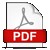 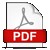 AQAR to NAAC, what should institution do now? We are applying to NAAC.AQAR needs to be submitted to NAAC Annually. The AQAR period would be the AcademicYear. For example, June 1, 2015 to May 31, 2016.NAAC has revised the Guidelines for the Creation of the Internal Quality Assurance Cell (IQAC) and Submission of Annual Quality Assurance Report (AQAR) in Accredited Institutions. The revised guidelines has come into effect from August,2020 for the Academic session 2020-2021..The Higher Education institutions which are submitting the Annual Quality Assurance Report (AQAR) from 01-01-2019 onwards need to submit in the revised format only. The Guidelines for the Creation of the Internal Quality Assurance Cell (IQAC) and Submission of Annual Quality Assurance Report (AQAR) in Accredited Institutions is placed below in word file. The AQAR submission in online please visit NAAC website  www.naac.gov.in. Only onlineAQAR is accepted by NAAC.12. We have submitted our AQAR previously through E-mail, now also we can submit through E-mail?No. The institutions are advised to submit the AQAR by online only from 01-01-2019. No email submissions are encouraged after 01-01-201913.  We  are  accredited  in  the  year  2004/  2004/2005  etc.,  whether  AQAR  need  to  be submitted in old format or New format?New format only. The revised guidelines has come into effect from 1st June 2018. NAAC has revised the Guidelines for the Creation of the Internal Quality Assurance Cell (IQAC) and Submission of Annual Quality Assurance Report (AQAR) in Accredited Institutions. Those institutions who have not submitted the AQAR need to submit in the new format only. Please visit   our   website   link   http://www.naac.gov.in/info-for-institutions/2-uncategorised/68-guidelinesAQAR format old (Up to academic year 2019- 2020)14. We have sent the HARD copy of AQAR’s but we have not sent the SOFT copy (by email)?No Hard copy is required to submit. The AQAR submission is online. Kindly visit the linkhttp://www.naac.gov.in/info-for-institutions#aqar.The AQAR needs to be submitted on-line. No hard copy submissions are encouraged. 15. Can we fill all five year  dat a  in  on e  A QAR ’  report  an d  send  it to NAAC? 	NO, there should be separate AQAR submission to NAAC for each year. The institutions are advised to submit online AQAR every year. 16.  How  sh ould  w e  send  A QAR ’s ? 	All AQAR should be submitted online only. 17. How will we receive the acknowledgement? 	The Online submission of AQAR will have automatic Acknowledgement. If the institutionscouldn’t get the Acknowledgement, please call on 080-23005258/192. 18. Whether the institution should keep the AQAR copy for reference?                                   Yes, it is always suggested to save the final copy for institutional future reference. One copy may be kept at Vice Chancellor / Director / Principal / Head of Institution office / room and other copy at IQAC centre and one more copy with NAAC coordinator of the institution.It is also encouraged to host the AQAR in their institutional website. 19. NAAC has declared grade HEI need to submit AQAR? 	Ex. i): If an HEI is accredited on 16 Sept. 2019, the HEI needs to submit the AQAR of 2018-2019 before December 31, 2019. It means, previous Completed Academic Year (2018-2019) AQAR needs to be submitted.Ex. ii): If an HEI is accredited on 12 March 2020, the HEI needs to submit the AQAR of2019-2020 before December 31, 2020. It means, the previous Completed Academic Year(2019-2020) AQAR needs to be submitted.20. What data should be filled whether it is as per academic year or calendar year?Ans : Academic year should be considered.21. Should we fill data in the portal also and in the attachment also?Ans : Yes. If you have more than 10 entries then kindly enter a few data in the data table and other details you can upload using the upload option.22. In the portal only 10 records are taken but we have huge data for a metric. How should we enter that?Ans : . If you have more data then kindly enter a few data in the data table and other details you can upload using the upload option.23. How many AQARs are to be submitted for 1 cycle?Ans : AQAR need to be submitted for previous four academic years.24. HEI has received clarification for metrics, HEI does not have any data for metrics but the portal is not saving Zero / NIL / NA in those metrics. How to provide data for these metrics?Ans: The software is designed to take 0 or NIL, if any difficulty, please raise the issues using support/ helpdesk in HEI portal.25. Ours is an autonomous college, but in the respective academic year of the AQAR it was an affiliated college, so we should submit AQAR as an affiliated / autonomous college?Ans: For ex. Academic year 2015-16 the HEI is affiliated, please submit in affiliated AQAR, for Academic year 2017-18 the HEI has been conferred with Autonomous status for  AQAR2017-18. Please submit AQAR in Autonomous college format only.After completion one year of Autonomous status, the data need to be filling in AutonomousCategory.26. The HEI has submitted AQAR previously through E-mail, now also HEI can submitThrough Email?Ans: No. the HEI need to submit the AQAR online mode only.27. AQAR reopened after submission. There is no updation required and no need for adding in this case what I should do.Ans: To help the HEI at least for few data updation in the submitting of AQAR, NAAC re- opens the AQAR for HEI to cross check and updation if any. If HEI does not have any updation, Kindly reply in the response box state that no updation required, which is available in the submission page.   28.  Our HEI is first time/first cycle applying to NAAC, IQAC is mandatory.Ans: Yes, the HEI need to establish the IQAS as per NAAC guidelines. It will facilitate the HEI to internalise the quality cultures, AQAR submission is not required during First cycle. But for Second cycle onwards the AQAR submission is mandatory.29. Whether NAAC will extend the date of submission for all previous AQAR?Ans: NAAC will not extend the dates of submission of AQAR every year the AQAR, the AQAR need to be submitted before 31st  December. In case of any national emergencies or exigencies then take a decision. Refer to NAAC notification of extension if any in regular situations, HEIs are advised to submit all previous AQAR to NAAC with the usual deadline.30. The recent notification from NAAC about SSR submission asks for data to be submitted from 1st June 2019 to 31st December 2020 for the academic year 2019-20. Does the same instruction apply for submission of data for AQAR for the academic year2019-20 and 2020-21 ? Ans: Yes. The same has been adopted for AQAR also. The data to be submitted from 1st June  2019 to 31st December 2020 for the AQAR Academic year 2019-20 for 2020-21 data to be  submitted from 1st June 2020 to 31st December 2021. 31.  What are the mandatory disclosures to put on the HEIs Website?                                 To ensure the transparency in the process of Assessment and Accreditation, it is necessary for the Higher Educational Institution’s (HEI’s) to upload the SSR along with other relevant documents on Institutional website. Thus it is suggested to create a separate NAAC tab/link on Higher Educational Institution’s (HEI’s) website and upload following documents till the validity period of Accreditation is over:1)  SSR submitted online, to be uploaded after DVV process only (.pdf format).2)  Data templates which are uploaded along with SSR (in password protected mode, if needed).3)  Annual Quality Assurance Report (AQAR – Year wise)4)  Accreditation outcome document viz., Certificate, Grade sheet, etc.The Higher Educational Institution’s (HEI’s) may suitably design their NAAC tab/link toaccommodate all relevant documents.32.  What is the format for AQAR Academic year 2020-21?The NAAC has recently brought out AQAR new guideline in line with different manuals. The AQAR guideline is available in NAAC website.AQAR format of the revised Manual (with effect from the academic year 2020-21)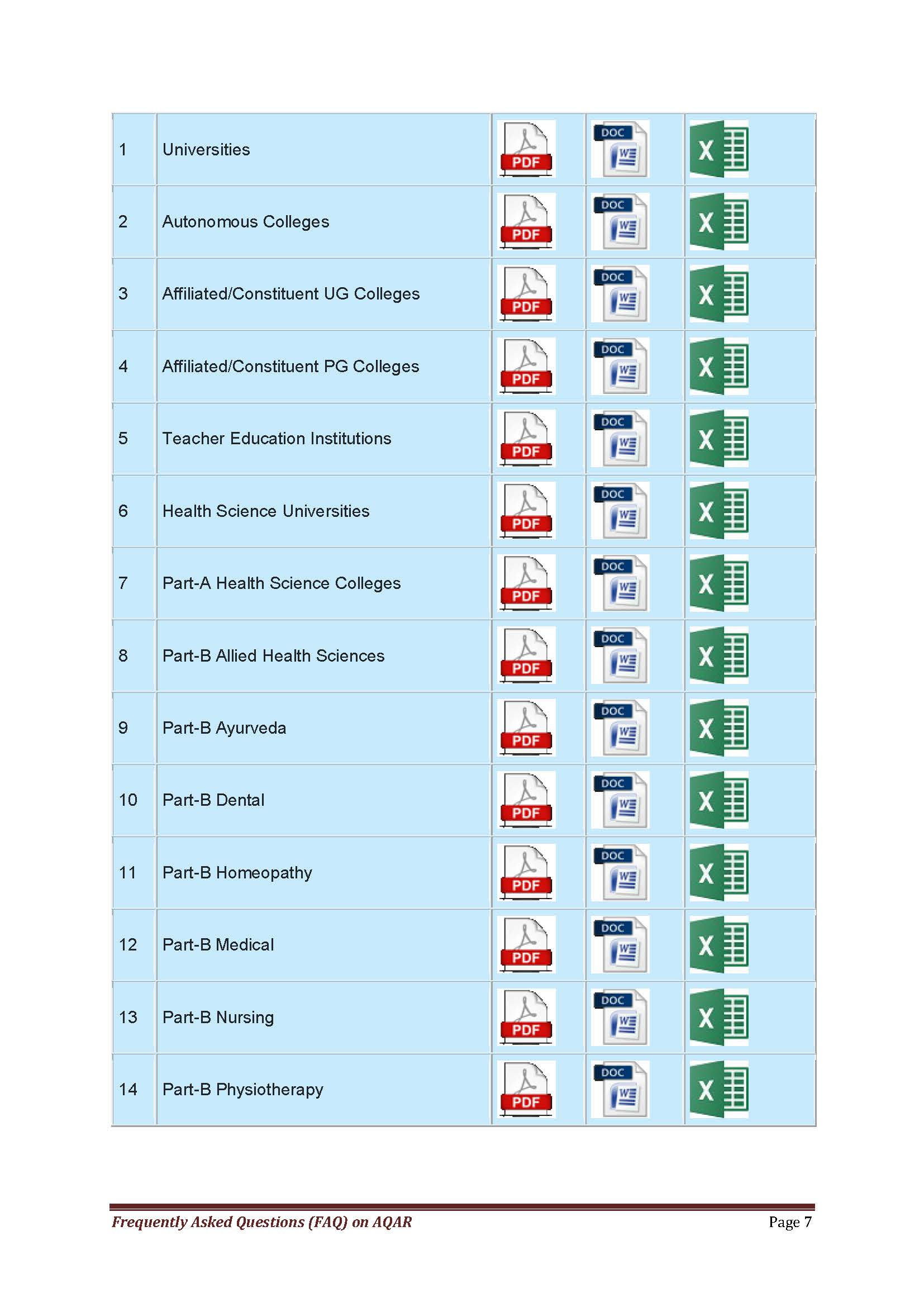 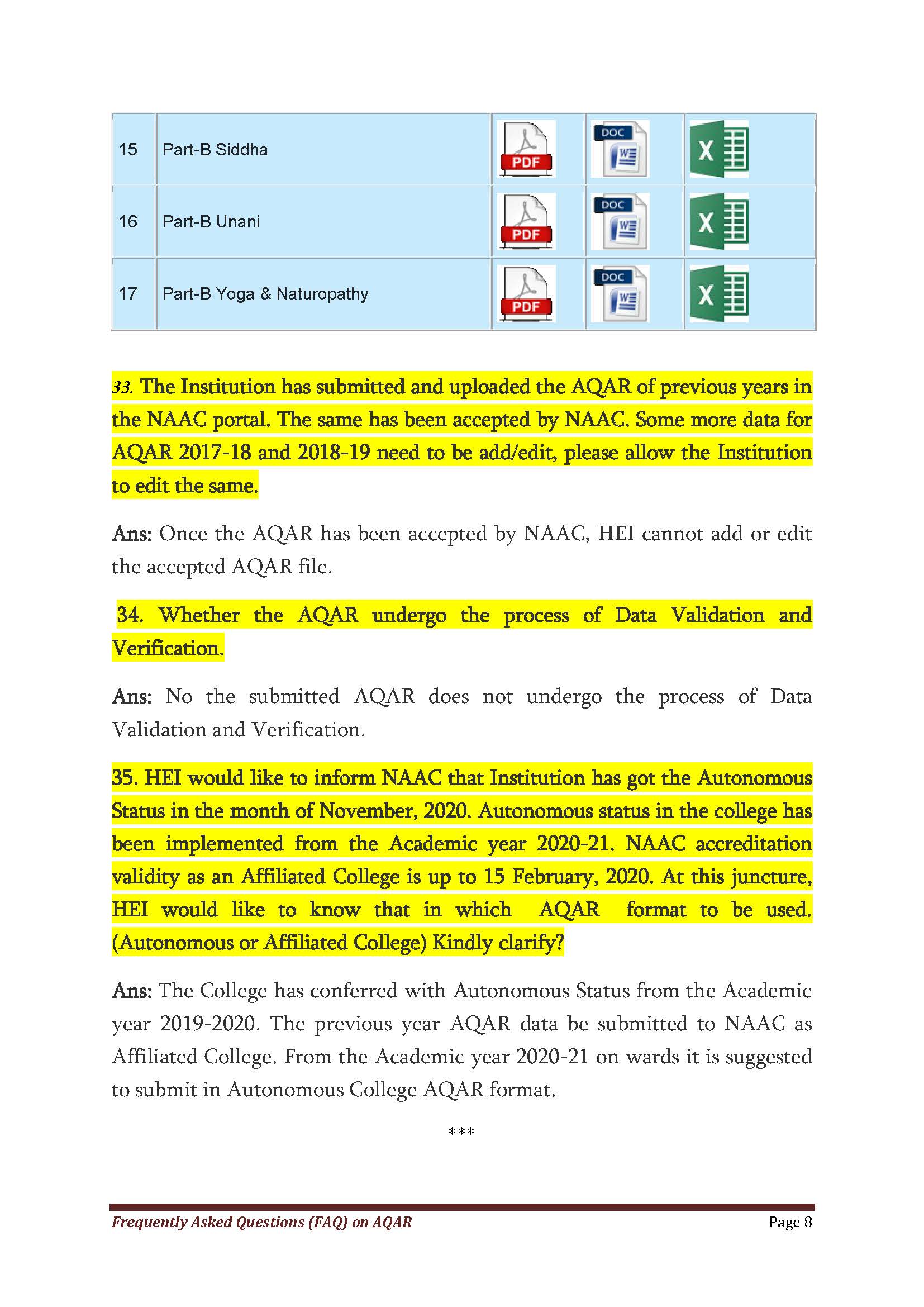 Sl. No.Page Nos.Introduction07Objective07Strategies08Functions08Benefits09Composition of the IQAC09The Role of Coordinator10Operational Features of the IQAC10Revised Accreditation Framework11Mandatory Submission of AQAR by IQAC11Guidelines to HEIs to fill in AQAR13The Annual Quality Assurance Report (AQAR) of the IQAC14Part – AData of the Institution14Institutional Preparedness for NEP 202017Extended Profile of the Institution20Part – BCriterion – I: Curricular Aspects21Criterion – II: Teaching, Learning and Evaluation25Criterion – III: Research, Innovations and Extension30Criterion – IV: Infrastructure and Learning Resources35Criterion – V: Student Support and Progression39Criterion – VI: Governance, Leadership and Management45Criterion – VII: Institutional Values and Best Practices50Abbreviations56Part – CFrequently Asked Questions (FAQ) on AQAR57CycleGradeCGPAYear ofAccreditationValidity PeriodValidity Period1stfrom:to:2ndfrom:to:3rdfrom:to:4thfrom:to:5thfrom:to:Institution/Department/FacultySchemeFundingagencyYear of award withdurationAmountPlan of ActionAchievements/OutcomesYearNumberYearNumberYearNumberYearNumberYearNumberYearNumberYearExpenditureMetricNo.1.1.1.QlMThe Institution ensures effective curriculum delivery through a well planned and documented processWrite description of initiatives in not more than 200 wordsFile DescriptionUpload relevant supporting documentLink for Additional information1.1.2.QlMThe institution adheres to the academic calendar including for the conduct of Continuous Internal Evaluation (CIE)Write description in maximum of 200 wordsFile DescriptionUpload relevant supporting documentLink for Additional information1.1.3.QnMTeachers of the Institution participate in following activities related to curriculum development and assessment of the affiliating University and/are represented on the following academic bodies during the yearAcademic council/BoS of Affiliating UniversitySetting of question papers for UG/PG programsDesign and Development of Curriculum for Add on/ certificate/ Diploma CoursesAssessment /evaluation process of the affiliating University OptionsAll of the aboveAny 3 of the aboveAny 2 of the aboveAny 1 of the aboveNone of the aboveData requirement: (As per Data Template)Number of teachers participatedName of the body in which full time teacher participatedTotal number of teachersDocuments: Upload the scanned copies of the letters issued by the affiliating university / institutions w.r.t the activity in which the teachers are involved.File Description:Details of participation of teachers in various bodies/activities provided asa response to the metricAny additional informationMetricNo.1.2.1.QnMNumber of Programmes in which Choice Based Credit System (CBCS)/ elective course system has been implementedNumber of Programmes in which CBCS/ Elective course system implemented.Data Requirement: (As per Data Template)Name of all Programmers adopting CBCSName of all Programmes adopting elective course systemFile Description (Upload)Any additional informationMinutes of relevant Academic Council/ BOS meetingsInstitutional data in prescribed format (DataTemplate)1.2.2.QnMNumber of Add on /Certificate programs offered during the year1.2.2.1: How many Add on /Certificate programs are added during the year.Data requirement for year: (As per Data Template) The template is combined with 1.2.3 Names of the Add on /Certificate programs with 30 or more contact hours No. of times offered during the same year Total no. of students completing the course in the year File Description (Upload) Any additional information Brochure or any other document relating to Add on /Certificate programs List of Add on /Certificate programs (Data Template )1.2.3QnMNumber of students enrolled in Certificate/ Add-on programs as against the total number of students during the yearNumber of students enrolled in subject related Certificate or Add-on programs during the yearData Requirement: (As per Data Template)Total number of students enrolled in certificate / Add –on programsTotal number of students across all the programsFile Description(Upload)Any additional informationDetails of the students enrolled in Subjects related to certificate/Add-on programsMetricNo.1.3.1.QlMInstitution integrates crosscutting issues relevant to Professional Ethics, Gender, Human Values, Environment and Sustainability into the CurriculumUpload a description in maximum of 200 words.   File Description (Upload)Any additional informationUpload the list and description of courses which address the Professional Ethics, Gender, Human Values, Environment and Sustainability into the Curriculum.1.3.2.QnMNumber of courses that include experiential learning through project work/field work/internship during the year: Number of courses that include experiential learning through project work/field work/internship during the yearData requirement for year: (As per Data Template)Name of the CourseDetails of experiential learning through project work/field work/internshipName of the ProgrammeFile Description:Any additional information Programme / Curriculum/ Syllabus of the courses Minutes of the Boards of Studies/ Academic Council meetings with approvals for these coursesMoU's with relevant organizations for these courses, if anyNumber of courses that include experiential learning through project work/field work/internship  (Data  Template)1.3.3.QnMNumber of students undertaking project work/field work/ internships Number of students undertaking project work/field work/ internshipsData Requirement : ( As per Data Template)Name of the programmeNo. of students undertaking project work/field work /internshipsFile Description:(Upload)Any additional informationList of programmes and number of students undertaking project work/field work/ /internships (DataTemplate)MetricNo.1.4.1.QnMInstitution obtains feedback on the syllabus and its transaction at the institution from the following stakeholders1) Students 2)Teachers 3)Employers 4)AlumniOptions:All of the aboveAny 3 of the aboveAny 2 of the above             Choose any oneAny 1 of the aboveNone of the aboveData Requirement:Report of analysis of feedback received from different stakeholdersFile DescriptionURL for stakeholder feedbackreportAction taken report of the Institution on feedback report as stated inthe minutes of the Governing Council, Syndicate, Board of Management (Upload)Any additional information(Upload)(Note: Data template is not applicable to this metric)1.4.2QnMFeedback process of the Institution may be classified as follows:Options:Feedback collected, analyzed and action taken and feedback available on websiteFeedback collected, analyzed and action has been takenFeedback collected and analyzedFeedback collectedFeedback not collectedDocuments:Upload Stakeholders feedback report, Action taken report of the institute on it as stated in the minutes of the Governing Council, Syndicate, Board of ManagementFile DescriptionUpload any additional informationURL for feedback report(Note: Data template is not applicable to this metric)MetricNo.2.1.1.QnMEnrolment Number Number of students admitted during the yearNumber of sanctioned seats during the yearData Requirement last completed academic year.Total number of Students admittedTotal number of Sanctioned seatsFile Description:Any additional informationInstitutional data in prescribed format2.1.2.QnMNumber of seats filled against seats reserved for various categories (SC,   ST, OBC, Divyangjan, etc. as per applicable reservation policy during the year  (exclusive of supernumerary seats) 2.1.2.1. Number of actual students admitted from the reserved categories during    the year Data requirement for year: (As per Data Template)Number of Students admitted from the reserved categoryTotal number of seats earmarked for reserved category as per GOI or State government rule File Description: (Upload)Any additional informationNumber of seats filled against seats reserved (Data Template)MetricNo.2.2.1.QlMThe institution assesses the learning levels of the students and organizes special Programmes for advanced learners and slow learnersWrite description in maximum of 200 wordsFile Description:Past link for additional InformationUpload any additional information2.2.2.QnMStudent- Full time teacher ratio (Data for the latest completed academic year)Data requirement:Total number of Students enrolled in the InstitutionTotal number of full time teachers in the InstitutionFormula: Students: teachersFile Description (Upload)Any additional information(Note: Data template is not applicable to this metric)MetricNo.2.3.1.QlMStudent centric methods, such as experiential learning, participative learning and problem solving methodologies are used for enhancing learning experiencesUpload a description in maximum of 200 wordsFile Description:Upload any additional informationLink for additional information2.3.2.QlMTeachers use ICT enabled tools for effective teaching-learning process.Write description in maximum of 200 wordsFile DescriptionUpload any additional informationProvide link for webpage describing the ICT enabled tools for effective teaching-learning process.2.3.3.QnMRatio of mentor to students for academic and other related issues (Data for the latest completed academic year )2.3.3.1. Number of mentors Number of students assigned to each MentorFormula: Mentor : MenteeFile DescriptionUpload, number of students enrolled and full time teachers on roll.Circulars pertaining to assigning mentors to menteesmentor/mentee ratio(Note: Data template is not applicable to this metric)MetricNo.2.4.1.QnMNumber of full time teachers against sanctioned posts during the yearData requirement for year (As per Data Template)Number of full time teachersNumber of sanctioned postsFile Description (Upload)full time teachers and sanctioned posts for year(DataTemplate)Any additional informationList of the faculty members authenticated by the Head of HEI2.4.2.QnMNumber  of full time teachers with Ph. D. / D.M. / M.Ch. /D.N.B Super speciality / D.Sc. / D.Litt. during the year(consider only highest degree for count)2.4.2.1. Number of full time teachers with Ph. D. / D.M. / M.Ch. /Super speciality / D.Sc. / D.Litt. during the yearData requirement for year: (As per Data Template)Number of full time teachers with PhD./ D.M. / M.Ch. / D.N.B Super speciality / D.Sc. /D.Litt.Total number of full time teachersFile Description (Upload)Any additional informationList of number of full time teachers with Ph. D. / D.M. / M.Ch./D.N.B Super specialty / D.Sc. / D.Litt. and number of full timeteachers for year(Data Template)2.4.3.QnMNumber of years of teaching experience of full time teachers in the same institution (Data for the latest completed academic year): Total experience of full-time teachers Data requirement for year (As per Data Template)Name and Number of full time teachers with years of teaching experiencesFile Description: (Upload)Any additional informationList of Teachers including their PAN, designation, dept. and experience details(Data Template)MetricNo.2.5.1.QlMMechanism of internal assessment is transparent and robust in terms of frequency and modeUpload a description not more than 200 wordsFile Description:Any additional informationLink for additional information2.5.2.QlMMechanism to deal with internal examination related grievances is transparent, time- bound and efficientUpload a description not more than 200 wordsFile Description:Any additional informationLink for additional informationMetricNo.2.6.1.QlMTeachers and students are aware of the stated Programme and course outcomes of the Programmes offered by the institution.Describe Course Outcomes (COs) for all courses and mechanism of communication within a minimum of 200 characters and maximum of 200 wordsFile Description:Upload any additional informationPast link for Additional informationUpload COs for all courses (exemplars from Glossary)2.6.2.QlMAttainment of Programme outcomes and course outcomes are evaluated by the institution.Describe the method of measuring the level of attainment of POs , PSOs and COs in not more than 200 wordsFile Description:Upload any additional informationPaste link for Additional information2.6.3.QnMPass percentage of Students during the yearTotal number of final year students who passed the university examination during the yearTotal number of final year students who appeared for the university examination during the yearData Requirement (As per Data Template)Programme codeName of theProgrammeNumber of Students appearedNumber of Students passedPass percentageFile DescriptionUpload list of Programmes and number of students passed and appeared in the final year examination (DataTemplate)Upload any additional informationPaste link for the annual reportMetricNo.2.7.1QnMStudent Satisfaction Survey (SSS) on overall institutional performance (Institution may design its own questionnaire) (results and details need to be provided as a weblink)MetricNo.3.1.1.QnMGrants received from Government and non-governmental agencies for research projects / endowments in the institution during the year (INR in Lakhs)3.1.1.1: Total Grants from Government and non-governmental agencies for research projects / endowments in the institution during the year (INR in Lakhs)Data requirement for year: (As per Data Template)Name of the Project/EndowmentsName of the Principal InvestigatorDepartment of Principal InvestigatorYear of AwardFunds providedDuration of the projectName of the Project/EndowmentsFile Description(Upload)Any additional informatione-copies of the grant award letters for sponsored research projects /endowmentsList of endowments / projects with details of grants(Data Template)3.1.2QnMNumber  of departments having Research projects funded by government and non government agencies during the year3.1.2.1: Number of departments having Research projects funded by government and non-government agencies during the yearData requirement for year: (As per Data Template)Name of Principal InvestigatorDuration of projectName of the research projectAmount / Fund receivedName of funding agencyYear of sanctionDepartment of recipientFile Description(Upload)List of research projects and funding details(DataTemplate)Any additional informationSupporting document from Funding AgencyPaste link to funding agency website3.1.3QnMNumber of Seminars/conferences/workshops conducted by the institution during the year3.1.3.1: Total number of Seminars/conferences/workshops conducted by the institution during the yearData Requirements: (As per Data Template)Name of the workshops /seminarsNumber of ParticipantsDate (From-to)Link to the activity report on the websiteFile Description(Upload)Report of the eventAny additional informationList of workshops/seminars during last 5 years (DataTemplate)MetricNo.3.2.1.QnMNumber of papers published per teacher in the Journals notified on UGC website during the yearNumber of research papers in the Journals notified on UGC website during the yearData Requirement: (As per Data Template)Title of paperName of the author/sDepartment of the teacherName of journalYear of publicationISBN/ISS NumberFile Description (Upload)Any additional informationList of research papers by title, author, department, name and year of publication (Data Template)3.2.2.QnMNumber of books and chapters in edited volumes/books published and papers published in national/ international conference proceedings per teacher during the yearTotal number of books and chapters in edited volumes/books published and papers in national/ international conference proceedings during the yearData requirement for year: (As per Data Template)Name of the teacher: Title of the paperTitle of the book published: Name of the author/s : Title of the proceedings of the conferenceName of the publisher: National/InternationalNational/international : ISBN/ISSN number of the proceedingsYear of publication:File Description: (Upload)Any additional informationList books and chapters edited volumes/ books published (Data Template)MetricNo.3.3.1.QlMExtension activities are carried out in the neighborhood community, sensitizing students to social issues, for their holistic development, and impact thereof during the yearDescribe the impact of extension activities in sensitizing students to social issues and holistic development within a maximum of 200 words.File Description:Paste link for additional informationUpload any additional information3.3.2.QnMNumber of awards and recognitions received for extension activities from government / government recognized bodies during the year3.3.2.1. Total number of awards and recognition received for extension activities from Government/ government recognized bodies during the year.Data requirement for year: (As per Data Template)Name of the activityName of the Award/recognitionName of the Awarding government/ government recognized bodiesYear of the AwardFile Description: (Upload)Any additional informationNumber of awards for extension activities during the  year(Data Template)e-copy of the award letters3.3.3.QnMNumber of extension and outreach programs conducted by the institution through NSS/NCC/Government and Government recognized bodies during the yearTotal Number of extension and outreach programs conducted by the institution through NSS/NCC/Government and Government recognized bodies during the yearData Requirements (during the year)(As per Data Template)Name and number of the extension and outreach ProgrammesName of the collaborating agency: Non-government, industry, community with contact detailsFile Description (Upload)Reports of the event organizedAny additional informationNumber of extension and outreach Programmes conducted with industry, community etc for the last year (Data Template)3.3.4.QnMNumber of students participating in extension activities at 3.3.3. above during the yearTotal number of Students participating in extension activities conducted in collaboration with industry, community and Non- Government Organizations through NSS/ NCC/ Red Cross/ YRC etc., during the yearData Requirements for last  (during the year)(As per Data Template)Name of the activityName of the schemeYear of the activityNumber of teachers participating in such activitiesNumber of students participating in such activitiesFile Description:Report of the eventAny additional informationNumber of students participating in extension activities with Govt. or NGO etc (Data Template)MetricNo.3.4.1.QnMThe Institution has several collaborations/linkages for Faculty exchange, Student exchange, Internship, Field trip, On-the- job training, research etc during the yearNumber of linkages for faculty exchange, student exchange, internship, field trip, on-the- job training, research etc during the yearData Requirements:(during the year)(As per Data Template)Title of the linkageName of the partnering institution /industry/research lab with contact detailsYear of commencementDuration(From-To)Nature of linkageFile Description: (Upload)e-copies of linkage related DocumentAny additional informationDetails of linkages with institutions/industries for internship (DataTemplate)3.4.2.QnMNumber of functional MoUs with national and international institutions, universities, industries, corporate houses etc. during the year3.4.2.1. Number of functional MoUs with Institutions of national, international importance, other universities, industries, corporate houses etc. during the year  Data requirement for year : (As per Data Template)Organization with which MoU’s signedName of the institution/industry/corporate houseYear of signing MoUDurationList the actual activities under each MoUNumber of students/teachers participating under MoUsFile Description:e-Copies of the MoUs with institution./ industry/corporate housesAny additional informationDetails of functional MoUs with institutions of national, international importance, other universities etc during the yearMetricNo.4.1.1.QlMThe Institution has adequate infrastructure and physical facilities for teaching- learning. viz., classrooms, laboratories, computing equipment etc.Describe the adequacy of infrastructure and physical facilities for teaching –learning as per the minimum specified requirement by statutory bodies within a maximum 200 wordsFile Description:Upload any additional informationPaste link for additional information4.1.2.QlMThe Institution has adequate facilities for cultural activities, sports, games (indoor, outdoor), gymnasium, yoga centre etc.Describe the adequacy of facilities for sports, games and cultural activities which include specification about area/size, year of establishment and user rate within a maximum of 200 wordsFile DescriptionUpload any additional informationPaste link for additional information4.1.3.QnMNumber of classrooms and seminar halls with ICT- enabled facilities such as smart class, LMS, etc.: Number of classrooms and seminar halls with ICT facilitiesData Requirements: (As per Data Template)Number of classrooms with LCD facilitiesNumber of classrooms with Wi-Fi/LAN facilitiesNumber of smart classroomsNumber of classrooms with LMS facilitiesNumber of seminar halls with ICT facilitiesFile DescriptionUpload any additional informationPaste link for additional informationUpload Number of classrooms and seminar halls with ICT enabled facilities (DataTemplate)4.1.4.QnMExpenditure, excluding salary for infrastructure augmentation during the year(INR in Lakhs)4.1.4.1.Expenditure for infrastructure augmentation, excluding salary during the year (INR inlakhs)Data Requirements : (during the year)(As per Data Template)Expenditure for infrastructure augmentationTotal expenditure excluding salaryFile Description:Upload any additional in formationUpload audited utilization statementsUpload Details of budget allocation, excluding salary during the year(DataTemplate)MetricNo.4.2.1.QlMLibrary is automated using Integrated Library Management System (ILMS)Data requirement for year: Upload a description of library with,Name of ILMS softwareNature of automation (fully or partially)VersionYear of AutomationFile Description:Upload any additional informationPaste link for Additional Information4.2.2.QnMThe institution has subscription for the following e-resourcese-journalse-Shodh SindhuShodhganga Membershipe-booksDatabasesRemote access toe-resourcesOptions:Any 4 or more of the aboveAny  3 of the aboveAny  2 of the aboveAny  1 of the aboveNone of the aboveData requirement for year: (As per Data Template)Details of membership:Details of subscription:File Description:Upload any additional informationDetails of subscriptions like e-journals,e-ShodhSindhu, Shodhganga Membership etc (Data Template)4.2.3QnMExpenditure for purchase of books/e-books and subscription to journals/e- journals during the year (INR in Lakhs)4.2.3.1 Annual expenditure of purchase of books/e-books and subscription to journals/e- journals during the year (INR in Lakhs)Data requirement for year: (As per Data Template)Expenditure on the purchase of books/e-booksExpenditure on the purchase of journals/e-journals in during the yearYear of Expenditure:File Description (Upload)Any additional informationAudited statements of accountsDetails of annual expenditure for purchase of books/e-books and journals/e- journals during the year (Data Template)4.2.4QnMNumber per day usage of library by teachers and students ( foot falls and login data for online access)(Data for the latest completed academic year)4.2.4.1Number of teachers and students using library per day over last one yearData RequirementUpload last page of accession register detailsMethod of computing per day usage of libraryNumber of users using library through e-accessNumber of physical users accessing libraryFile Description(Upload)Any additional informationDetails of library usage by teachers and students The HEI is requested to calculate the teachers and students usage library per day. Average usage of the library by the college = Total no. of teachers & students in each day for all working days / Total no. of working days(Note: Data template is not applicable to this metric)MetricNo.4.3.1.QlMInstitution frequently updates its IT facilities including Wi-FiDescribe IT facilities including Wi-Fi with date and nature of updating within a maximum of 200 wordsFile DescriptionUpload any additional informationPaste link for additional information4.3.2.QnMStudent – Computer ratioNumber of students : Number of Computers Data Requirements:Number of computers in workingconditionTotal Number ofstudentsFile DescriptionUpload any additionalinformationStudent – computerratio(Note: Data template is not applicable to this metric)4.3.3.QnMBandwidth of internet connection in the InstitutionOptions:≥ 50MBPS30 - 50MBPS10 - 30MBPS10 - 5MBPS< 5MBPSData Requirement:Available internet band widthFile DescriptionUpload any additional InformationDetails of available bandwidth of internet connection in the Institution(Note: Data template is not applicable to this metric)MetricNo.4.4.1QnMExpenditure incurred on maintenance of infrastructure (physical and academic support facilities) excluding salary component during the year(INR in Lakhs)Expenditure incurred on maintenance of infrastructure (physical facilities and academic support facilities) excluding salary component during the year (INR in lakhs)Data Requirement : (As per Data Template in Section B)Non salary expenditure incurredExpenditure incurred on maintenance of campus infrastructureFile Description:Upload any additional informationAudited statements of accounts.Details about assigned budget and expenditure on physical facilities and academic support facilities (DataTemplates)4.4.2.QlMThere are established systems and procedures for maintaining and utilizing physical, academic and support facilities - laboratory, library, sports complex, computers, classrooms etc.Describe policy details of systems and procedures for maintaining and utilizing physical, academic and support facilities on the website within a maximum of 200 wordsFile Description:Upload any additional informationPaste link for additional informationMetricNo.5.1.1QnMNumber of students benefited by scholarships and free ships provided by the Government during the yearNumber of students benefited by scholarships and free ships provided by the Government during the year  Data Requirement : (As per Data Template)Name of the SchemeNumber of students benefitingFile Description:Upload self attested letter with the list of students sanctioned scholarshipUpload any additional informationNumber of students benefited by scholarships and freeships provided by the Government during the year (Data Template)5.1.2.QnMNumber of students benefitted by scholarships, freeships etc. provided by the institution / non- government bodies, industries, individuals, philanthropists during the yearTotal number of students benefited by scholarships, freeships, etc provided by the institution / non- government bodies, industries, individuals, philanthropists during the yearData requirement for year: (As per Data Template)Name of the Scheme with contact informationNumber of students benefitingFile Description:Upload any additional informationNumber of students benefited by scholarships and freeships institution / non- government bodies, industries, individuals, philanthropists during the year (Date Template)5.1.3.QnMCapacity building and skills enhancement initiatives taken by the institution include the followingSoft skillsLanguage and communication skillsLife skills (Yoga, physical fitness, health and hygiene)ICT/computing skillsOptions:All of the above3 of  the above2 of  the above1 of the abovenone of the aboveData Requirement: (As per Data Template)Name of the capability building and skills enhancement initiativesYear of implementationNumber of students enrolledName of the agencies involved with contact detailsFile Description (Upload)Link to Institutional websiteAny additional informationDetails of capability building and skills enhancement initiatives (DataTemplate)5.1.4.QnMNumber of students benefitted by guidance for competitive examinations and career counseling offered by the Institution during the yearNumber of students benefitted by guidance for competitive examinations and career counseling offered by the institution during the yearData requirement for year:(As per Data Template)Name of the schemeNumber of students who have passed in the competitive examNumber of students placedFile Description (Upload)Any additional informationNumber of students benefited by guidance for competitive examinations and career counseling during the year (Data Template)5.1.5.QnMThe Institution has a transparent mechanism for timely redressal of student grievances including sexual harassment and ragging casesImplementation of guidelines of statutory/regulatory bodies Organization wide awareness and undertakings on policies with zero toleranceMechanisms for submission of online/offline students’ grievancesTimely redressal of the grievances through appropriate committeesOptions:All of the aboveAny 3 of the aboveAny 2 of the aboveAny 1 of the aboveNone of the aboveData Requirement:Upload the grievance redressal policy document with reference to prevention of sexual harassment committee and anti-ragging committee, constitution of various committees for addressing the issues, minutes of the meetings of the committees, number of cases received and redressed.File Description (Upload)Minutes of the meetings of student redressal committee, prevention of sexual harassment committee and Anti Ragging committeeUpload any additional informationDetails of student grievances including sexual harassment and ragging cases(Note: Data template is not applicable to this metric)MetricNo.5.2.1QnMNumber of placement of outgoing students during the year5.2.1.1: Number of outgoing students placed during the yearData requirement for year (As per Data Template)Name of the employer with contact detailsNumber of students placedFile Description (Upload)Self-attested list of students placedUpload any additional informationDetails of student placement during the year (Data Template)5.2.2.QnMNumber of students progressing to higher education during the yearNumber of outgoing student progression to higher educationData Requirement: (As per Data Template) Number of  outgoing students progressing to higher education File Description (Upload)Upload supporting data for student/alumniAny additional informationDetails of student progression to higher education5.2.3.QnMNumber of students qualifying in state/national/ international level examinations during the year (eg: JAM/CLAT/GATE/ GMAT/CAT/GRE/ TOEFL/ Civil Services/State government examinations)Number of students qualifying in state/ national/ international level examinations (eg: JAM/CLAT/NET/ SLET/ GATE/ GMAT/CAT/GRE/ TOEFL/ Civil Services/ State government examinations) during the yearNumber of students appearing in state/ national/ international level examinations (eg: JAM/CLAT/NET/ SLET/ GATE/ GMAT/CAT,GRE/ TOFEL/ Civil Services/ State government examinations) during the yearData requirement for year: (As per Data Template) Number of students selected toJAMCLATNETSLETGATEGMATCATGRETOEFLCivil ServicesState government examinationsFile Description (Upload)Upload supporting data for the sameAny additional informationNumber of students qualifying in state/ national/ international level examinations during the year (DataTemplate)MetricNo.5.3.1QnMNumber of awards/medals for outstanding performance in sports/cultural activities at university/state/national / international level (award for a team event should be counted as one) during the year.: Number of awards/medals for outstanding performance in sports/cultural activities at university/state/ national / international level (award for a team event should be counted as one) duringthe year.Data requirement for year: (As per Data Template)Name of the award/medalUniversity /State/National/InternationalSports/CultureFile Description (Upload)e-copies of award letters and certificatesAny additional informationNumber of awards/medals for outstanding performance in sports/cultural activities at university/state/national/international level (During the year)(Data Template)5.3.2QlMInstitution facilitates students’ representation and engagement in various administrative, co-curricular and extracurricular activities (student council/ students representation on various bodies as per established processes and norms )Describe the students’ representation and engagement in various administrative, co-curricular and extracurricular activities within a maximum of 200 wordsFile DescriptionPaste link for additional informationUpload any additional information5.3.3.QnMNumber of sports and cultural events/competitions in which students of the Institution participated during the year (organized by the institution/other institutions)Number of sports and cultural events/competitions in which students of the Institution participated during the yearData requirement for year: (As per Data Template)List ofevents/competitionsFile DescriptionReport of the eventUpload any additional informationNumber of sports and cultural events/competitions in which students of the Institution participated during the year (organized by the institution/other institutions (DataTemplate)MetricNo.5.4.1QlMThere is a registered Alumni Association that contributes significantly to the development of the institution through financial and/or other support services.Describe contribution of alumni association to the institution within a maximum of 200 wordsFile Description:Paste link for additional informationUpload any additional information5.4.2QnMAlumni contribution during the year (INR in Lakhs)Options:≥ 5Lakhs4 Lakhs - 5Lakhs3 Lakhs - 4Lakhs1 Lakhs - 3Lakhs<1LakhsData requirement for year ():Alumni association / Name of the alumnusQuantum of contributionAudited Statement of account of the institution reflecting the receipts.File DescriptionUpload any additional information(Note: Data template is not applicable to this metric)MetricNo.6.1.1QlMThe governance of the institution is reflective of and in tune with the vision and mission of the institutionDescribe the vision and mission statement of the institution on the nature of governance, perspective plans and participation of the teachers in the decision making bodies of the institution within a maximum of 200 wordsFile DescriptionPaste link for additional informationUpload any additional information6.1.2QlMThe effective leadership is visible in various institutional practices such as decentralization and participative management.Describe a case study showing decentralization and participative management in the institution in practice within a maximum of 200 wordsFile DescriptionPaste link for additional informationUpload any additional informationMetricNo.6.2.1QlMThe institutional Strategic/ perspective plan is effectively deployedDescribe one activity successfully implemented based on the strategic plan within a maximum of 200 wordsFile DescriptionStrategic Plan and deployment documents on the websitePaste link for additional informationUpload any additional information6.2.2QlMThe functioning of the institutional bodies is effective and efficient as visible from policies, administrative setup, appointment and service rules, procedures, etc.Describe the Organogram of the Institution within a maximum 200 wordsFile DescriptionPaste link for additional informationLink to Organogram of the Institution webpageUpload any additional information6.2.3.Implementation of e-governance in areas of operation1.Administration2. Finance and AccountsQnM3. Student Admission and Support4.ExaminationOptions:A. All of the aboveB. Any 3 of the aboveAny 2 of the aboveAny 1 of the aboveNone of the aboveData Requirements: (As per Data Template)Areas of e-governanceAdministrationFinance and AccountsStudent Admission and SupportExaminationName of the Vendor with contact detailsYear of implementationFile Description (Upload)ERP (Enterprise Resource Planning)DocumentScreen shots of user interfacesAny additional informationDetails of implementation of e-governance in areas of operation, Administration etc(Data Template)MetricNo.6.3.1QlMThe institution has effective welfare measures for teaching and non- teaching staffProvide the list of existing welfare measures for teaching and non- teaching staff within a maximum of 200 wordsFile DescriptionPaste link for additional informationUpload any additional information6.3.2QnMNumber of teachers provided with financial support to attend conferences/workshops and towards membership fee of professional bodies during the yearNumber of teachers provided with financial support to attend conferences/workshops and towards membership fee of professional bodies during the yearData requirement for year: (As per Data Template)Name of the teacherName of conference/ workshop attended for which financial support providedName of the professional body for which membership fee is providedFile Description:Upload any additional informationDetails of teachers provided with financial support to attend conference, workshops etc during the year (DataTemplate)6.3.3QnMNumber of professional development /administrative training programs organized by the institution for teaching and non-teaching staff during the year6.3.3.1. Total number of professional development /administrative training Programmes organized by the institution for teaching and non teaching staff during the yearData requirement for year: (As per Data Template)Title of the professional development Programme organized for teaching staffTitle of the administrative raining Programme organized fornon- teaching staffDates (From-to)File Description (Upload):Reports of the Human Resource Development Centres (UGCASC or other relevant centres).Reports of Academic Staff College or similar centersUpload any additional informationDetails of professional development / administrative training Programmes organized by the University for teaching and non teaching staff (DataTemplate)6.3.4QnMNumber of teachers undergoing online/face-to-face Faculty development Programmes (FDP) during the year(Professional Development Programmes, Orientation / Induction Programmes, Refresher Course, Short Term Course etc.)Total number of teachers attending professional development Programmes viz., Orientation / Induction Programme, Refresher Course, Short Term Course during the yearData requirement for year: (As per Data Template)Number of teachersTitle of the ProgrammeDuration (From–to)File DescriptionIQAC report summaryReports of the Human Resource Development Centres (UGCASC or other relevant centers).Upload any additional informationDetails of teachers attending professional development programmes during the year (DataTemplate)6.3.5QlMInstitutions Performance Appraisal System for teaching and non- teaching staffDescribe the functioning status of the Performance Appraisal System for teaching and non-teaching staff within a maximum of 200 wordsFile DescriptionPaste link for additional informationUpload any additional informationMetricNo.6.4.1QlMInstitution conducts internal and external financial audits regularlyEnumerate the various internal and external financial audits carried out during the year with the mechanism for settling audit objections within a maximum of 200 wordsFile DescriptionPaste link for additional informationUpload any additional information6.4.2QnMFunds / Grants received from non-government bodies, individuals, philanthropers during the year (not covered in Criterion III)6.4.2.1: Total Grants received from non-government bodies, individuals, Philanthropers during the year (INR in Lakhs)Data requirement for year (As per Data Template)Name of the non-government bodies, individuals, PhilanthropersFunds / Grants receivedFile DescriptionAnnual statements of accountsAny additional informationDetails of Funds / Grants received from of the non-government bodies, individuals, Philanthropers during the year (Data Template)6.4.3QlMInstitutional strategies for mobilization of funds and the optimal utilization of resourcesDescribe the resource mobilization policy and procedures of the Institution within a maximum of 200 words File DescriptionPaste link for additional informationUpload any additional informationMetricNo.6.5.1QlMInternal Quality Assurance Cell (IQAC) has contributed significantly for institutionalizing the quality assurance strategies and processesDescribe two practices institutionalized as a result of IQAC initiatives within a maximum of 200 wordsFile DescriptionPaste link for additional informationUpload any additional information6.5.2QlMThe institution reviews its teaching learning process, structures & methodologies of operations and learning outcomes at periodic intervals through IQAC set up as per norms and recorded the incremental improvement in various activities( For first cycle - Incremental improvements made for the preceding year with regard to qualityFor second and subsequent cycles - Incremental improvements made for the preceding year with regard to quality and post accreditation quality initiatives)Describe any two examples of institutional reviews and implementation of teaching learning reforms facilitated by the IQAC within a maximum of 200 word seachFile DescriptionPaste link for additional informationUpload any additional information6.5.3QnMQuality assurance initiatives of the institution include:Regular meeting of Internal Quality Assurance Cell (IQAC); Feedback collected, analyzed and used for improvementsCollaborative quality initiatives with other institution(s)Participation in NIRFany other quality audit recognized by state, national or international agencies (ISO Certification, NBA)Options:All of the aboveAny 3 of the aboveAny 2 of the aboveAny 1 of the aboveNone of the aboveData requirement for year: (As per Data Template)Quality initiativesAQARs prepared/submittedCollaborative quality initiatives with other institution(s)Participation in NIRFAny other quality audit recognized by state, national or international agencies (ISO Certification, NBA)File DescriptionPaste web link of Annual reports of InstitutionUpload e-copies of the accreditations and certificationsUpload any additional informationUpload details of Quality assurance initiatives of the institution(Data Template)MetricNo.Gender EquityGender Equity7.1.1QlMMeasures initiated by the Institution for the promotion of gender equity during the year.Describe gender equity & sensitization in curricular and co-curricular activities, facilities for women on campus etc., within 200 wordsProvide Web link to:Annual gender sensitization action planSpecific facilities provided for women in terms of:Safety and securityCounselingCommon RoomsDay care center for young childrenAny other relevant informationMeasures initiated by the Institution for the promotion of gender equity during the year.Describe gender equity & sensitization in curricular and co-curricular activities, facilities for women on campus etc., within 200 wordsProvide Web link to:Annual gender sensitization action planSpecific facilities provided for women in terms of:Safety and securityCounselingCommon RoomsDay care center for young childrenAny other relevant informationEnvironmental Consciousness and Sustainability7.1.2QnM7.1.2QnM7.1.2QnMThe Institution has facilities for alternate sources of energy and energy conservation measures   Solar energy             Biogas plantWheeling to the Grid   Sensor-based energy conservationUse of LED bulbs/ power efficient equipment  Options:A. 4 or All of the aboveB. Any 3 of the aboveC. Any 2 of the aboveD. Any 1 of the aboveE. None of the aboveUpload: Geo tagged PhotographsAny other relevant information(Note: Data template is not applicable to this metric)7.1.3QlM7.1.3QlM7.1.3QlMDescribe the facilities in the Institution for the management of the following types of degradable and non-degradable waste (within 200 words)Solid waste managementLiquid waste managementBiomedical waste managementE-waste managementWaste recycling systemHazardous chemicals and radioactive waste managementProvide web link toRelevant documents like agreements/MoUs with Government and other approved agenciesGeo tagged photographs of the facilitiesAny other relevant information7.1.4QnM7.1.4QnM7.1.4QnMWater conservation facilities available in the Institution: Rain water harvesting Bore well /Open well rechargeConstruction of tanks and bundsWaste water recycling Maintenance of water bodies and distribution system in the campusOptions:A. Any 4 or all of the aboveB. Any 3 of the aboveC. Any 2 of the aboveD. Any 1of the aboveE. None of the above Upload :Geotagged photographs / videos of the facilities Any other relevant information(Note: Data template is not applicable to this metric)7.1.5QnM7.1.5QnM7.1.5QnMGreen campus initiatives include 7.1.5.1. The institutional initiatives for greening the campus are as follows: Restricted entry of automobiles  Use of Bicycles/ Battery powered vehicles Pedestrian Friendly  pathways Ban on use of Plasticlandscaping with trees and plantsOptions:A. Any 4 or All of the aboveB. Any 3 of the aboveC. Any 2 of the aboveD. Any 1 of the aboveE. None of the aboveUploadGeo tagged photos / videos of the facilitiesAny other relevant documents (Note: Data template is not applicable to this metric)7.1.6QnM7.1.6QnM7.1.6QnMQuality audits on environment and energy are regularly undertaken by the institution 7.1.6.1.The institutional environment and energy initiatives are confirmed  through the following 1.Green audit 2. Energy audit   3.Environment audit4.Clean and green campus recognitions/awards 5. Beyond the campus environmental promotional activities Options:A. Any 4 or all of the aboveB. Any 3 of the aboveC. Any 2 of the aboveD. Any 1of the aboveE. None of the aboveUpload:Reports on environment and energy audits submitted by the auditing agencyCertification by the auditing agencyCertificates of the awards receivedAny other relevant information(Note: Data template is not applicable to this metric)7.1.7QnM 7.1.7QnM 7.1.7QnM The Institution has Divyangjan-friendly, barrier free environment Built environment with ramps/lifts for easy access to classrooms.Divyangjan -friendly washrooms Signage including tactile path, lights, display boards and signposts Assistive technology and facilities for persons with Divyangjan accessible website, screen-reading software, mechanized equipmentProvision for enquiry and  information : Human assistance, reader, scribe, soft copies of reading material, screen reading Options:A. Any 4 or all of the aboveB. Any 3 of the aboveC. Any 2 of the aboveD. Any 1 of the aboveE. None of the aboveUpload:Geo tagged  photographs / videos of the facilitiesPolicy documents and information brochures on the support to be providedDetails of the Software procured for providing the assistanceAny other relevant information(Note: Data template is not applicable to this metric)Inclusion and Situatedness7.1.8QlM7.1.8QlM7.1.8QlMDescribe the Institutional efforts/initiatives in providing an inclusive environment i.e., tolerance and harmony towards cultural, regional, linguistic, communal socioeconomic and other diversities (within 200 words).Provide Web link to:Supporting documents on the information provided (as reflected in the administrative and academic activities of the Institution)Any other relevant information.Human Values and Professional Ethics7.1.9QlM7.1.9QlM7.1.9QlMSensitization of students and employees of the Institution to the constitutional obligations: values, rights, duties and responsibilities of citizensDescribe the various activities in the Institution for inculcating values for being responsible citizens as reflected in the Constitution of India within 200 words.Provide we blink to :Details of activities that inculcate values; necessary to renderstudents in to responsible citizensAny other relevant information7.1.10QnM7.1.10QnM7.1.10QnMThe Institution has a prescribed code of conduct for students, teachers, administrators and other staff and conducts periodic programmes in this regard. The Code of Conduct is displayed on the website There is a committee to monitor adherence to the Code of ConductInstitution organizes professional ethics programmes for students,    teachers, administrators and other staffAnnual awareness programmes on Code of Conduct are organizedOptions:A. All of the aboveB. Any 3 of the aboveC. Any 2 of the aboveD. Any 1 of the aboveE. None of the aboveUpload:Code of ethics policy documentDetails of the monitoring committee composition and minutes of the committee meeting, number of programmes organized, reports on the various programs etc., in support of the claims. Any other relevant information(Note: Data template is not applicable to this metric)7.1.11QlM7.1.11QlM7.1.11QlMInstitution celebrates / organizes national and international commemorative days, events and festivalsDescribe the efforts of the Institution in celebrating /organizing national and international commemorative days, events and festivals during the year within 200 wordsProvide we blink to :Annual report of the celebrations and commemorative events for the last (During the year)Geo tagged photographs of some of the eventsAny other relevant informationMetric No.7.2.1
QlMDescribe two best practices successfully implemented by the Institution as per NAAC format provided in the Manual.Provide web link to:Best practices in the Institutional web siteAny other relevant informationMetric No.7.3.1QlMPortray the performance of the Institution in one area distinctive to its priority and thrust within 200 wordsProvide web link to:Appropriate web in the Institutional websiteAny other relevant informationIQAC - AQAR Guidelines forEnglish VersionUniversityAutonomous CollegesIQAC - AQAR Guidelines forEnglish VersionUniversityAutonomous CollegesAffiliated/Constituent CollegesIQAC - AQAR Guidelines forPDF fileWord fileData Template